Приложение № 1к постановлению администрациигорода Мурманскаот __________ № ____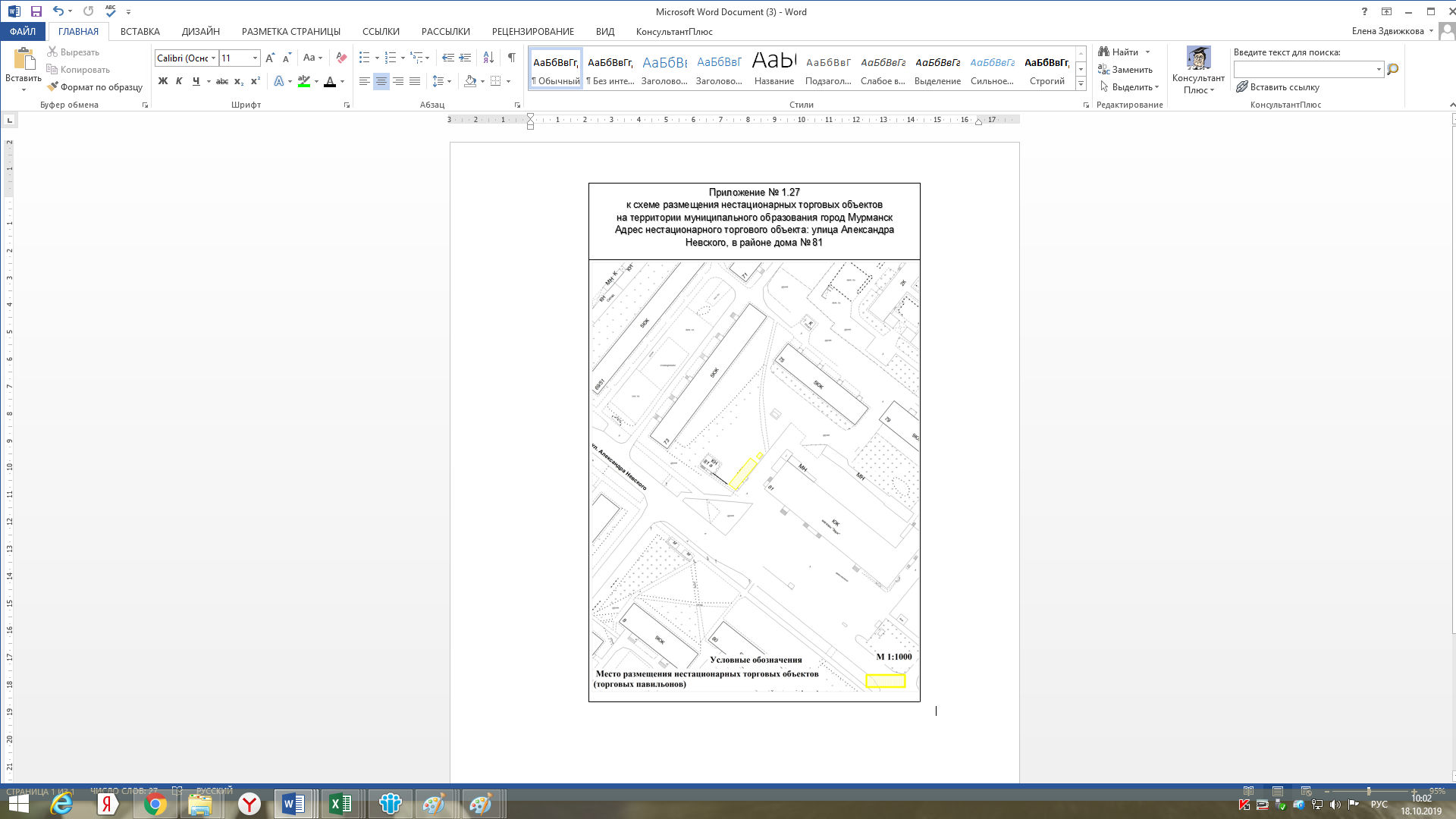 _________________________Приложение № 2к постановлению администрациигорода Мурманскаот __________ № ____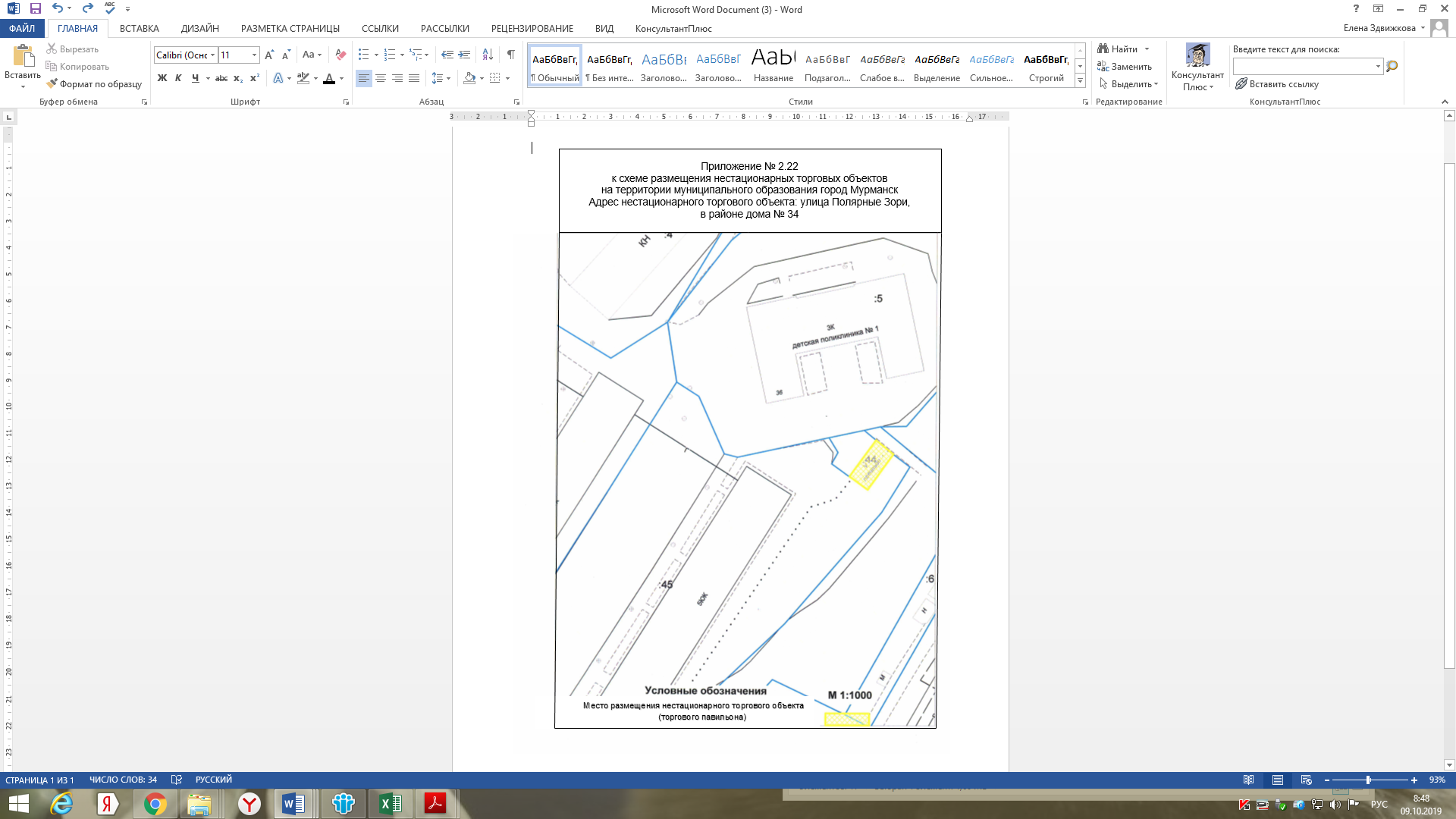 ___________________________Приложение № 3к постановлению администрациигорода Мурманскаот __________ № ____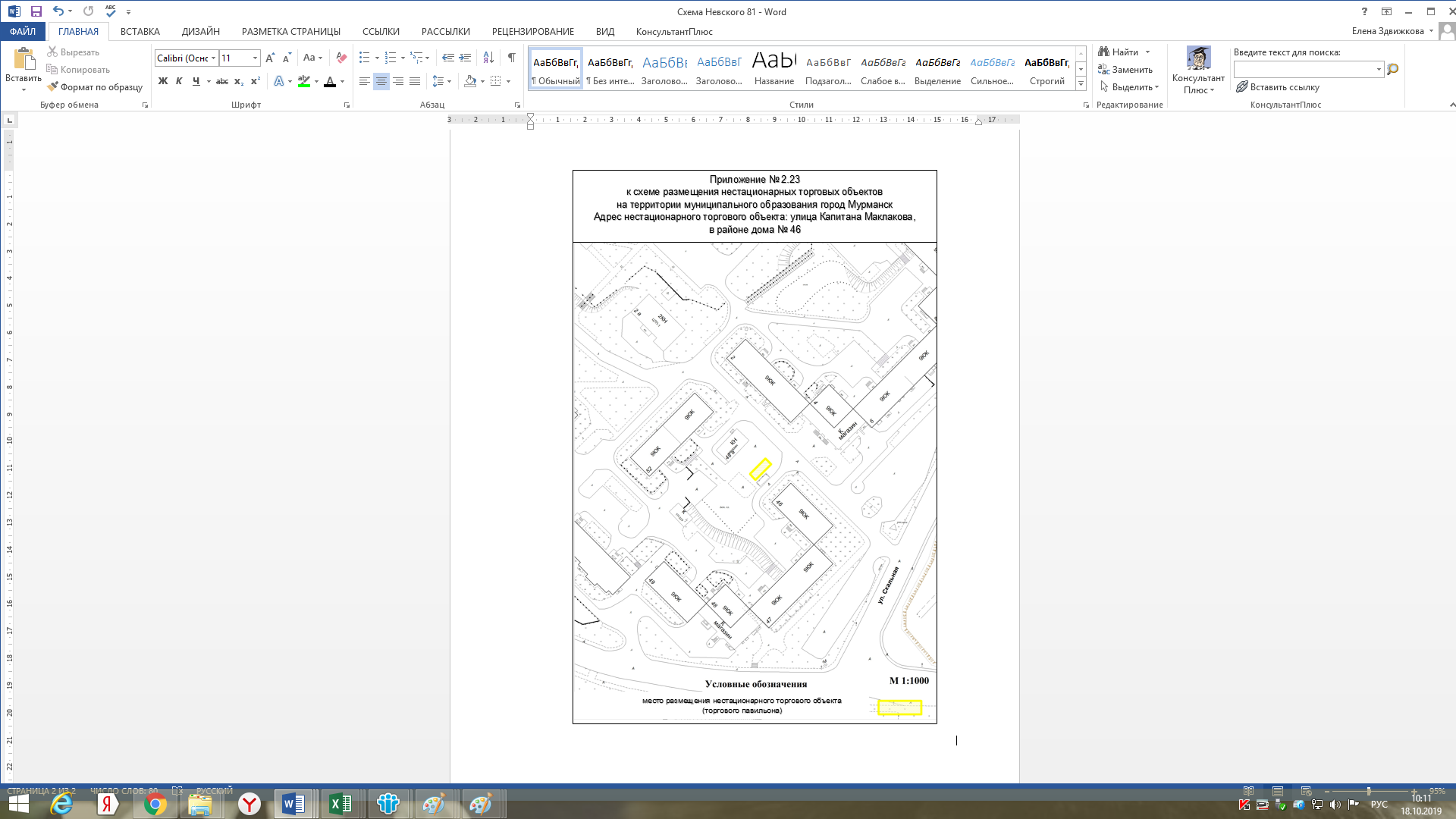 _____________________________Приложение № 4к постановлению администрациигорода Мурманскаот __________ № ____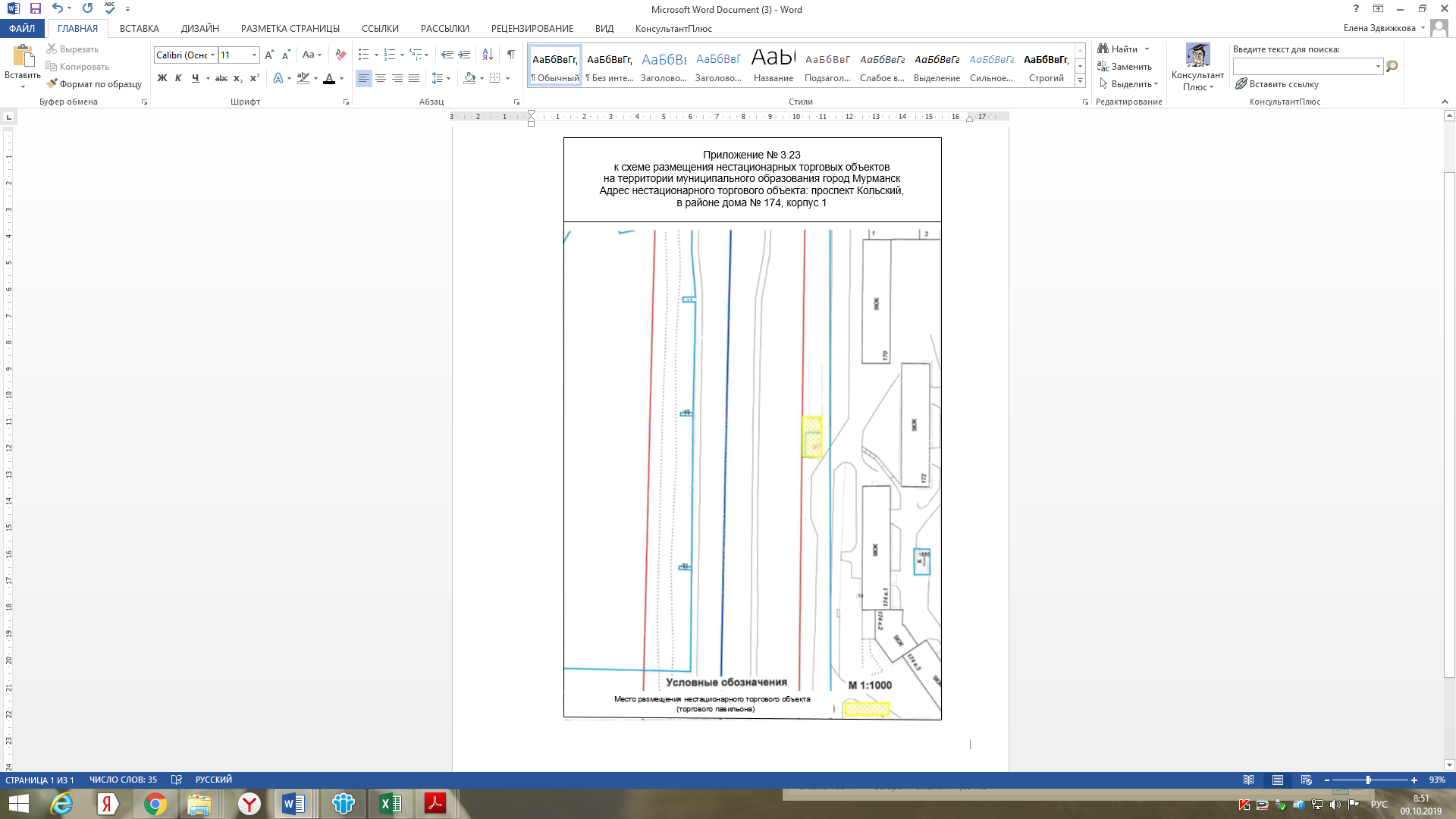 _____________________________